附件1：会议回执附件2：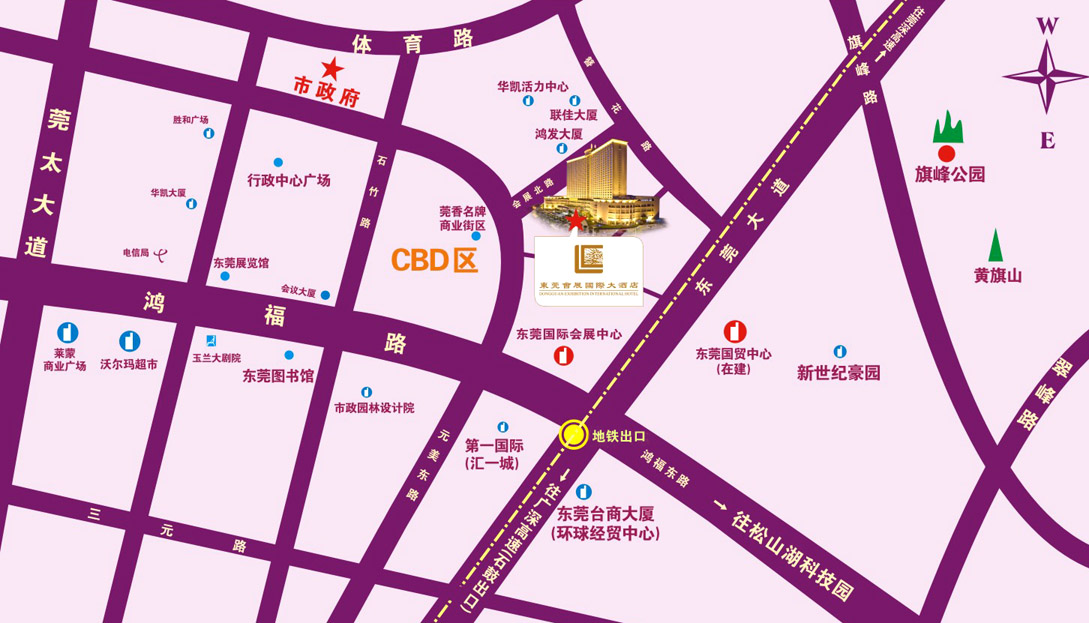 姓名单位名称职务联系电话17日17日18日18日18日姓名单位名称职务联系电话是否晚餐是否住宿（单□双□）是否午餐是否晚餐是否住宿（单□双□）